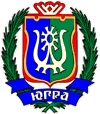 ИЗБИРАТЕЛЬНАЯ КОМИССИЯХАНТЫ-МАНСИЙСКОГО АВТОНОМНОГО ОКРУГА – ЮГРЫ ПОСТАНОВЛЕНИЕ28 января 2019 года									 № 486г. Ханты-МансийскО проведении Дня молодого избирателя в Ханты-Мансийском автономном округе – Югре в 2019 году Заслушав информацию члена Избирательной комиссии 
Ханты-Мансийского автономного округа – Югры О.С. Ершовой, в соответствии с пунктом 10 статьи 23 Федерального закона «Об основных гарантиях избирательных прав и права на участие в референдуме граждан Российской Федерации», Постановлением Центральной избирательной комиссии Российской Федерации от 28 декабря 2007 г. № 83/666-5 «О проведении дня молодого избирателя» (в редакции Постановления ЦИК России от 22.07.2015 № 293/1695), Избирательная комиссия Ханты-Мансийского автономного округа – Югры постановляет:1. Провести мероприятия Дня молодого избирателя в Ханты-Мансийском автономном округе – Югре в период 17 февраля по 17 марта 2019 года.2. Утвердить программу проведения Дня молодого избирателя в Ханты-Мансийском автономном округе – Югре в 2019 году (приложение).3. Организационно-правовому управлению аппарата Избирательной комиссии Ханты-Мансийского автономного округа – Югры в срок до 11 февраля 2019 года (включительно) сформировать график проведения мероприятий Дня молодого избирателя в Ханты-Мансийском автономном округе – Югре в 2019 году в соответствии с программой его проведения.4. Настоящее постановление направить в территориальные избирательные комиссии и разместить на сайте Избирательной комиссии Ханты-Мансийского автономного округа – Югры.ПредседательИзбирательной комиссииХанты-Мансийского автономного округа – Югры								         Д.С. КорнеевСекретарь Избирательной комиссииХанты-Мансийского автономногоокруга – Югры 								         С.Х. ЭбекуевПриложениек постановлению Избирательнойкомиссии Ханты-Мансийскогоавтономного округа – Югрыот 28 января 2019 года № 486 ПРОГРАММАпроведения Дня молодого избирателя в Ханты-Мансийском автономном округе – Югре в 2019 годуг. Ханты-Мансийск 2019 г.Примечание:категория «юные избиратели» - возрастная категория  3-7 лет, обучающиеся в учреждениях дошкольного и начального среднего образования;категория «будущие избиратели» - возрастная категория 7-18 лет, обучающиеся в учреждениях среднего общего и профессионального образования;категория «молодые избиратели» -  возрастная категория 18-30 лет, обучающиеся в образовательных учреждениях среднего профессионального образования и высшего профессионального образования, в том числе работающая молодежькатегория «опытные избиратели» - возрастная категория 30 лет и старше, в том числе работающая молодежь№ п/пСодержание мероприятияПериод проведения мероприятийКатегория 
участников (целевая группа)Организаторы мероприятия12345Организация и проведение Дней отрытых дверей в помещениях избирательных комиссий для студентов вузов и учащихся старших классов общеобразовательных учебных заведенийфевраль-март«будущие избиратели»;«молодые избиратели»Избирательная комиссия Ханты-Мансийского автономного округа – Югры, территориальные избирательные комиссии совместно с органами местного самоуправленияПроведение встреч молодых и будущих избирателей с  членами избирательных комиссий, депутатами, представителями политических партийфевраль-март«будущие избиратели»;«молодые избиратели»Избирательная комиссия Ханты-Мансийского автономного округа – Югры, территориальные избирательные комиссии совместно с органами государственной власти и органами местного самоуправления, политическими партиямиОрганизация и проведение конкурсов (викторин, олимпиад и т.д.), направленных на повышение правовой и политической культуры избирателей (участников референдума), в том числе молодых и будущих избирателейфевраль-март«юные избиратели»;«будущие избиратели»;«молодые избиратели»;«опытные избиратели»Избирательная комиссия Ханты-Мансийского автономного округа – Югры, территориальные избирательные комиссии совместно с органами государственной власти и органами местного самоуправления, учреждениями культуры, образования и молодежной политики, библиотечными учреждениями, иными организациямиОрганизация и проведение мероприятий правового просвещения, тематических лекций и семинаров, уроков избирательного права, информационных классных часов,  практических занятий и иных форм информированияфевраль-март«юные избиратели»;«будущие избиратели»;«молодые избиратели»Территориальные избирательные комиссии совместно с учреждениями культуры, образования и молодежной политики, библиотечными учреждениями, иными организациямиОрганизация и проведение социологических опросов, мониторинговых исследований по вопросам электоральной активности и электорального поведения будущих и молодых избирателей в целях выявления новых форм правового просвещения и повышения правовой культуры избирателей, в том числе молодых и будущихфевраль-март«будущие избиратели»;«молодые избиратели»Территориальные избирательные комиссии совместно с учреждениями культуры, образования и молодежной политики, учреждениями библиотечной системы, иными организациямиОрганизация выставок по избирательной тематике (в том числе в электронном формате) в целях повышения правовой культуры избирателей (участников референдума), в том числе молодых и будущих, их правового просвещенияфевраль-март«юные избиратели»;«будущие избиратели»;«молодые избиратели»;«опытные избиратели»Избирательная комиссия Ханты-Мансийского автономного округа – Югры, территориальные избирательные комиссии совместно с учреждениями культуры, образования и молодежной политики, учреждениями библиотечной системы, иными организациямиПроведение органов ученического самоуправления учреждений образования, клубов молодого/будущего избирателя заседаний молодежных избирательных комиссий (при наличии)февраль-март«будущие избиратели»;«молодые избиратели»Территориальные избирательные комиссии,молодежные избирательные комиссии при территориальных избирательных комиссияхИнформирование избирателей и иных участников избирательного процесса о проведении мероприятий  по правовому просвещению и повышению правовой культуры в информационно-коммуникационной сети «Интернет» и средствах массовой информациифевраль-март«юные избиратели»;«будущие избиратели»;«молодые избиратели»;«опытные избиратели»Избирательная комиссия Ханты-Мансийского автономного округа – Югры, территориальные избирательные комиссии, молодежные избирательные комиссии при территориальных избирательных комиссияхОрганизация и проведение окружной образовательной акции «Выборы на ладони», направленной на повышение правовой культуры избирателей (участников референдума), в том числе молодых и будущих, их электоральной грамотностифевраль-март«будущие избиратели»;«молодые избиратели»;«опытные избиратели»Избирательная комиссия Ханты-Мансийского автономного округа – Югрысовместно с территориальными избирательными комиссиямиОрганизация и проведение окружного конкурса среди работников библиотек Ханты-Мансийского автономного округа – Югры на лучшую организацию работы по повышению правовой культуры избирателей (участников референдума), правовому просвещению молодых и будущих избирателейфевраль-мартработники библиотек Ханты-Мансийского автономного округа – ЮгрыИзбирательная комиссия Ханты-Мансийского автономного округа – Югрысовместно с территориальными избирательными комиссиями